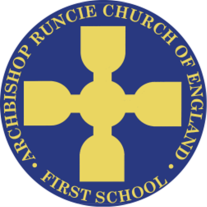 ‘I can do all things through him who strengthens me.’Philippians 4:13Physical Education and Sport Strategy Statement 2018-19Total fund allocated: £17500At Archbishop Runcie we believe Physical Education and Sport play an important role in the development of every child, with the potential to change young people’s lives for the better. We have welcomed the Government’s investment in providing additional funding until 2020 to improve provision of Physical Education and Sport in primary schools.We are committed to using this resource:To employ a specialist PE teacher to raise standards in PE and sport;To develop competence and confidence to deliver high quality PE lessons (two hours per week in curriculum time);To seek to provide additional wide-ranging PE activities outside of curriculum time;To encourage children to lead healthy, active lifestyles;To provide opportunities for children to develop their leadership skills;To offer greater opportunities for sporting competition;To signpost pupils to sporting opportunities in the community;To continue to develop our PE resources;To improve playground equipment and quality of play.Key indicator 1: The engagement of all pupils in regular physical activity – Chief Medical Officer guidelines recommend that primary school children undertake at least 30 minutes of physical activity a day in schoolKey indicator 1: The engagement of all pupils in regular physical activity – Chief Medical Officer guidelines recommend that primary school children undertake at least 30 minutes of physical activity a day in schoolKey indicator 1: The engagement of all pupils in regular physical activity – Chief Medical Officer guidelines recommend that primary school children undertake at least 30 minutes of physical activity a day in schoolKey indicator 1: The engagement of all pupils in regular physical activity – Chief Medical Officer guidelines recommend that primary school children undertake at least 30 minutes of physical activity a day in schoolKey indicator 1: The engagement of all pupils in regular physical activity – Chief Medical Officer guidelines recommend that primary school children undertake at least 30 minutes of physical activity a day in schoolKey indicator 1: The engagement of all pupils in regular physical activity – Chief Medical Officer guidelines recommend that primary school children undertake at least 30 minutes of physical activity a day in schoolSchool focusActions to achieve:Funding allocated:Funding allocated:Evidence and impact:Sustainability and suggested next steps:Continue Daily Mile scheme for children in Key Stage 2 and extend to Key Stage 1.Development of Playground Leaders and playground activities across all years.Encourage less active children to participate in the sessions and celebrate achievements. -Observe other settings with successful playground leading schemes. -Pupil voice from whole school about activities they would enjoy.-Purchase resources/Equipment/ storage for playground equipment -Establish setting up Playground Routines.  Encourage less active children to participate in the sessions and celebrate achievements. -Observe other settings with successful playground leading schemes. -Pupil voice from whole school about activities they would enjoy.-Purchase resources/Equipment/ storage for playground equipment -Establish setting up Playground Routines.  £550£2000Children’s records and times show an increase in general fitness and well -being. Increase of activity across the whole school.Children more active at playtimes and lunchtimes.Continue to monitor impact and identify children who need support – consider competitive elements between key stages.Review June 2019Key indicator 2: The profile of PE and sport being raised across the school as a tool for whole school improvementKey indicator 3: Increased confidence, knowledge and skills of all staff in teaching PE and sportKey indicator 2: The profile of PE and sport being raised across the school as a tool for whole school improvementKey indicator 3: Increased confidence, knowledge and skills of all staff in teaching PE and sportKey indicator 2: The profile of PE and sport being raised across the school as a tool for whole school improvementKey indicator 3: Increased confidence, knowledge and skills of all staff in teaching PE and sportKey indicator 2: The profile of PE and sport being raised across the school as a tool for whole school improvementKey indicator 3: Increased confidence, knowledge and skills of all staff in teaching PE and sportKey indicator 2: The profile of PE and sport being raised across the school as a tool for whole school improvementKey indicator 3: Increased confidence, knowledge and skills of all staff in teaching PE and sportSchool focus with clarity on intendedimpact on pupils:Actions to achieve:Fundingallocated:Evidence and impact:Sustainability and suggestednext steps:CPD for NQTsCover Supervisor appropriatelytrainedPE Leader to attend PE Network Meetings & other relevant CPDNQT course CPD opportunities£500£500£500Quality of teaching is high in all year groups PE Cover is high qualityPE is high profile in school (displays etc) and on school website (team events etc)PINS CPD evaluationsCPD evaluation, feedback from staff and pupilsProfile of PE is raisedKey indicator 4: Broader experience of a range of sports and activities offered to all pupilsKey indicator 4: Broader experience of a range of sports and activities offered to all pupilsKey indicator 4: Broader experience of a range of sports and activities offered to all pupilsKey indicator 4: Broader experience of a range of sports and activities offered to all pupilsKey indicator 4: Broader experience of a range of sports and activities offered to all pupilsSchool focus with clarity on intendedimpact on pupils:Actions to achieve:Fundingallocated:Evidence and impact:Sustainability and suggestednext steps:Additional achievements:-Specialist teachingYear Two Skipping Festival – all children taking part.-Resources and transport to the festival.Face Your Fears Day- OAA at GibsideAutumn Term- Provision for KS2 children to engage on OAA in schoolForest School activities-Specialist training-Children practice and consolidate their skills.-Children take part successfully in the event.  Year 1-4 children involved in OAA at Gibside including Low Ropes Adventurous and safe activities such as orienteering linked to school site/time capsule.6 + days across the year £2000£1000£6,000£1500-Skipping festival is attended.-Pupil voice.-Children develop new skills.New skills developedNew skills developed including attitudes Children develop more adventurous outdoor ( safe risk taking)Children enjoy being outdoors and being active.- Sustainable – discuss after pupil voice. If successful extend Year 4 to OAA Residential- Sept 2019Assess impact and consider for younger pupilsPupil questionnaireKey indicator 5: Increased participation in competitive sportKey indicator 5: Increased participation in competitive sportKey indicator 5: Increased participation in competitive sportKey indicator 5: Increased participation in competitive sportKey indicator 5: Increased participation in competitive sportSchool focus with clarity on intendedimpact on pupils:Actions to achieve:Fundingallocated:Evidence and impact:Sustainability and suggestednext steps:Transport to a variety of sporting events across the whole year.  Take part on GST “Gosforth Gets Going”Mini bus hire to various different events. Support  for classes so groups of children can enter all events£2000£1000Children are active participants in a variety of competitive tournaments and sporting events. ARFS Teams able to take part-Continue 2019-20